CONTEXTIn 2023, CSR Europe is scaling up the face-to-face engagement with its National Partner Organizations to work together towards the development of common projects. For this reason, on 21 June, CSR Europe will host the NPO Bootcamp in Brussels around 4 sustainability topics. In preparation to the event, CSR Europe has now collected the inputs shared by the NPOs at the 1st NPO Meeting, on 28th February, and identified the 4 priority topics on which partners will work on to set up a common project. 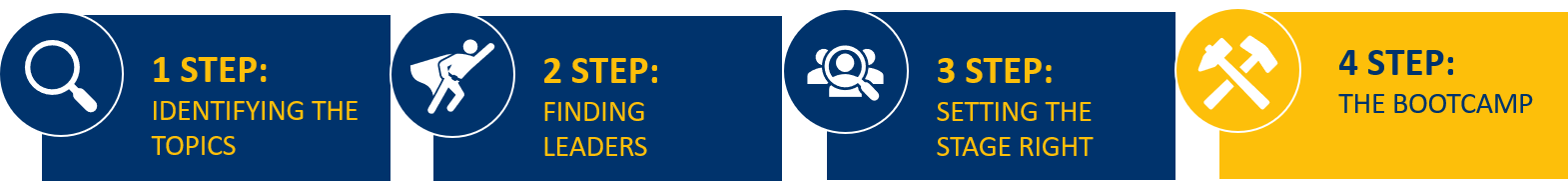 THE CALL FOR ACTIONThe top 4 sustainability topics on which NPOs expressed their interest to engage with each other are:DIVERSITY & INCLUSIONUPSKILLING & RESKILLING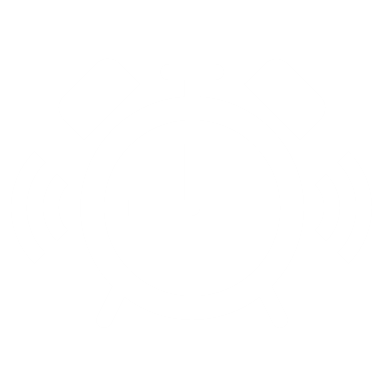 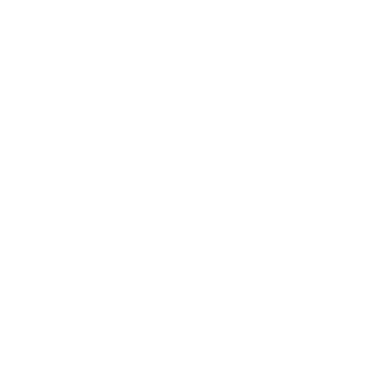 You are now invited to:Fill out this form to express your preference on the topic you want to engage on at the Bootcamp and indicate who will attend the event in June. Each NPO can bring MAX 2 people to the Bootcamp and join 1 roundtable only. The people selected to join the bootcamp should be knowledgeable on the topic they will work on. Knowing which topic you are most interested in will help us to decide if ALL the four topics should be at included the Bootcamp or not.Fill out this form to apply to become LEADER for one of the four topics. If you are interested in leading on more than one project, please express your preference. In any case, you will be able to lead ONLY ON 1 TOPIC.ABOUT THE LEADER You can become Leader ONLY IF you have proven experience on the topic (see Application form). If selected, the Leader has to be able to dedicate time to the following: Prepare a 1-page concept note with the support of CSR Europe, which will facilitate the task via 2 checkpoint calls. Lead the discussions at the dedicated Bootcamp roundtable.Summarize the key takeaways of the discussion in a Pitch Deck, which will be later presented to the CSR Europe Board of Director for feedback.Update & finalise the Pitch Deck following the feedback of the Board.Lead on the project promotion.By filling out this form the NPO:Express a preference for the 4 topics selected for the NPO Bootcamp, taking place on 21 June 2023, between 10:00-16:00 CEST, in Brussels.Inform CSR Europe who is going to attend the selected roundtable at the Bootcamp. Please note that each NPO can bring max 2 people at the Bootcamp and follow 1 roundtable only.Name of the NPO expressing its interest:Contact person:Full Name:           Email address:    Phone number:  Out of the four topics identified for the Bootcamp, which one you would like to attend?Who is going to attend the roundtable on this topic at the Bootcamp? Person 1Full Name:           Email address:    Phone number:  Person 2Full Name:           Email address:    Phone number:  By submitting this application form, the NPO gives its availability become Leader in the chose topic and:Write a 1-page concept note (based on this template) with the support of CSR Europe, which will facilitate the task via 2 checkpoint calls | Deadline: 2 June Lead the discussions at the dedicated Bootcamp roundtable | 21 JuneTake note of the discussion at the Bootcamp & prepare a Pitch Deck, which will be later presented to the CSR Europe Board of Director for feedback | 4 SeptemberUpdate & finalise the Pitch Deck following the feedback of the Board | 2 OctoberName of the NPO expressing interest in becoming Topic Leader:Contact person:Full Name:           Email address:    Phone number:  Out of the four topics identified for the Bootcamp, which one you would like to lead?List all the activities that your organisation has led in the past on said topic. Max 100 words per activity (COMPULSORY): Activity 1: Link: Activity 2: Link: Activity 3: Link: Activity 4: Link: Activity 5: Link: 